Slovenská basketbalová asociácia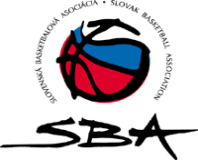 Junácka 6, 832 80  Bratislava, tel, fax: 02/491 14 545www.slovakbasket.ske-mail: sekretariat@slovakbasket.skKorešpondenčná adresa: Trnavská cesta 37, 831 04 Bratislava Čestné prehlásenie pre vyplatenie preddavku prideleného príspevku MŠVVaŠ SR na šport mládeže do 23 rokovDolupodpísaný ........................................................................................................................................., štatutár basketbalového klubu ................................................................................................................,čestne prehlasujem, že: 	a) klub nemá nedoplatky voči SBA ani členom SBAb) klub prihlási do sezóny 2020/21 celkom ......... družstievc) pridelený príspevok klub použije v súlade s usmernením o spôsobe  vyúčtovania prideleného príspevku MŠVVaŠ SR na šport mládeže do 23 rokov d) klub súhlasí so zaslaním preddavku 350,- Eur/družstvo na účet ....................................................................V .................................... dňa .............................				........................................................									  podpis štatutára a pečiatka klubu